RW 5: raam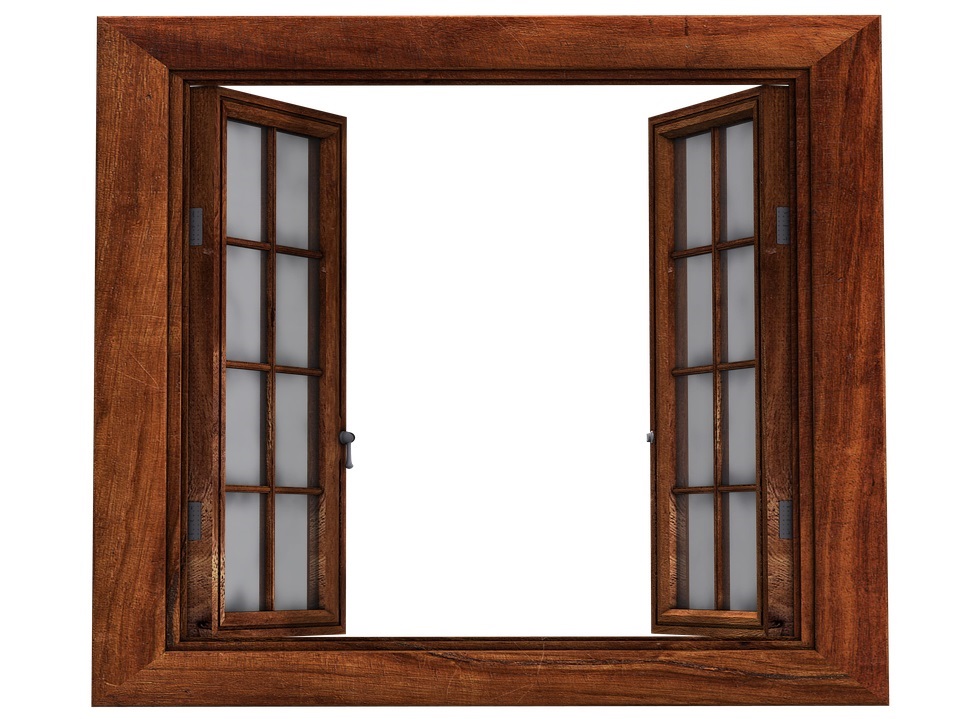 raam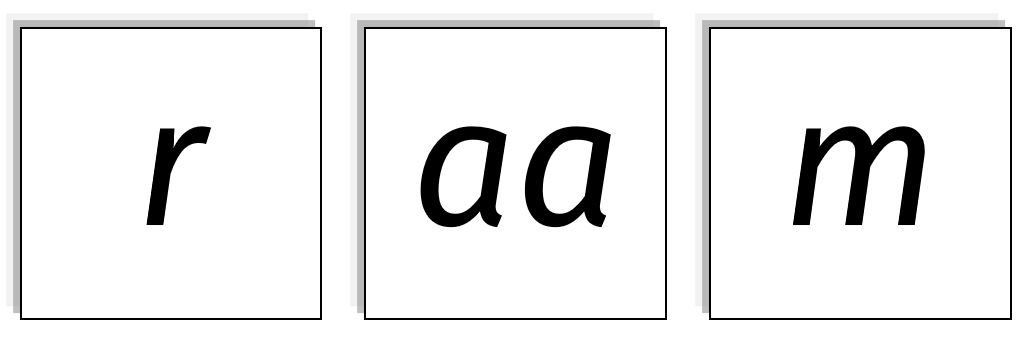 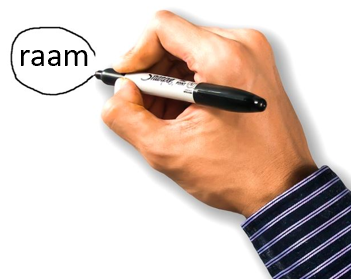 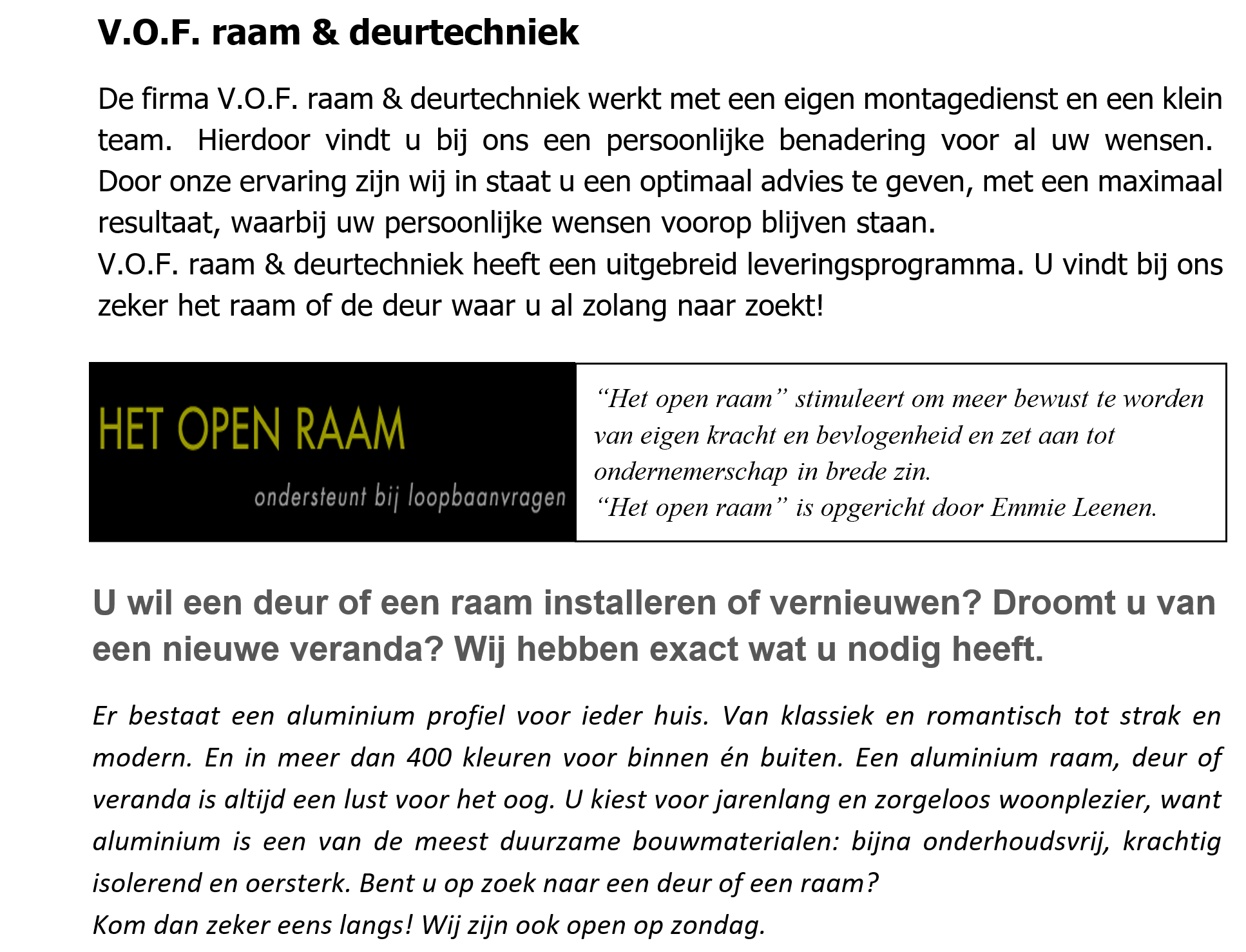 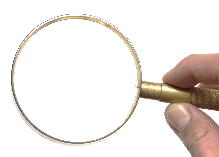 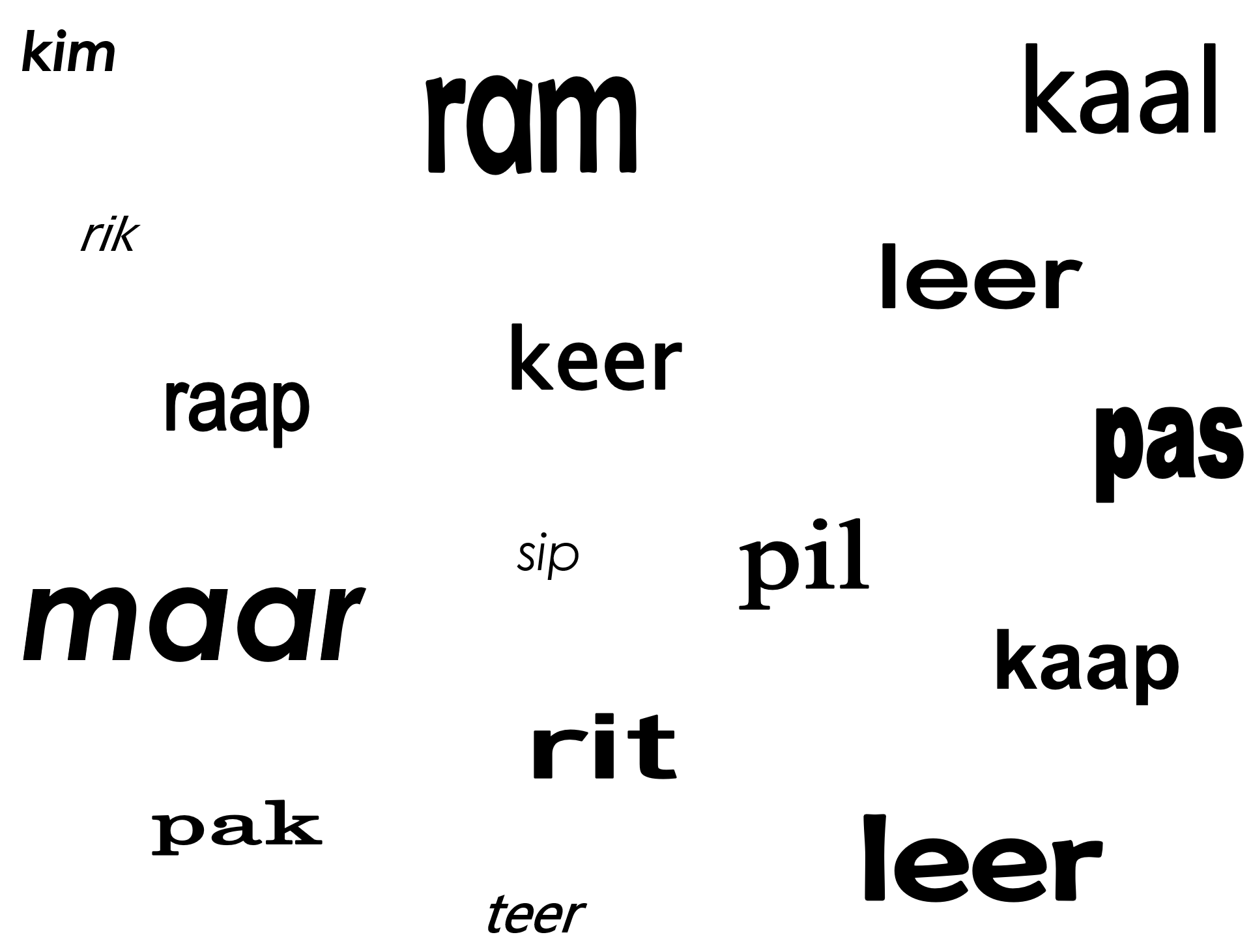 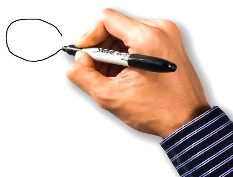 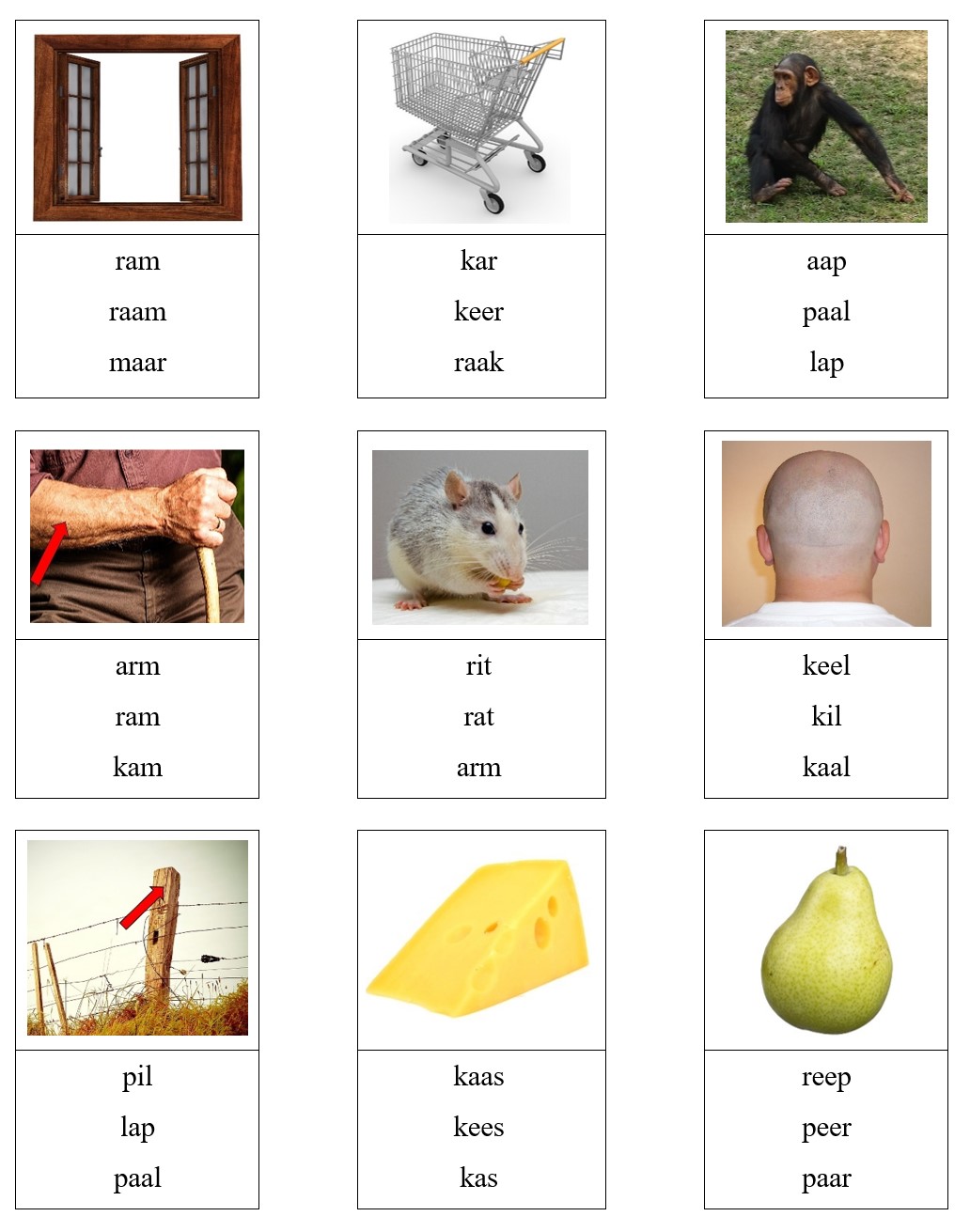 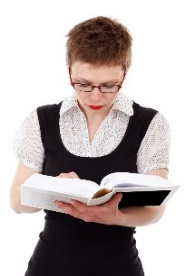 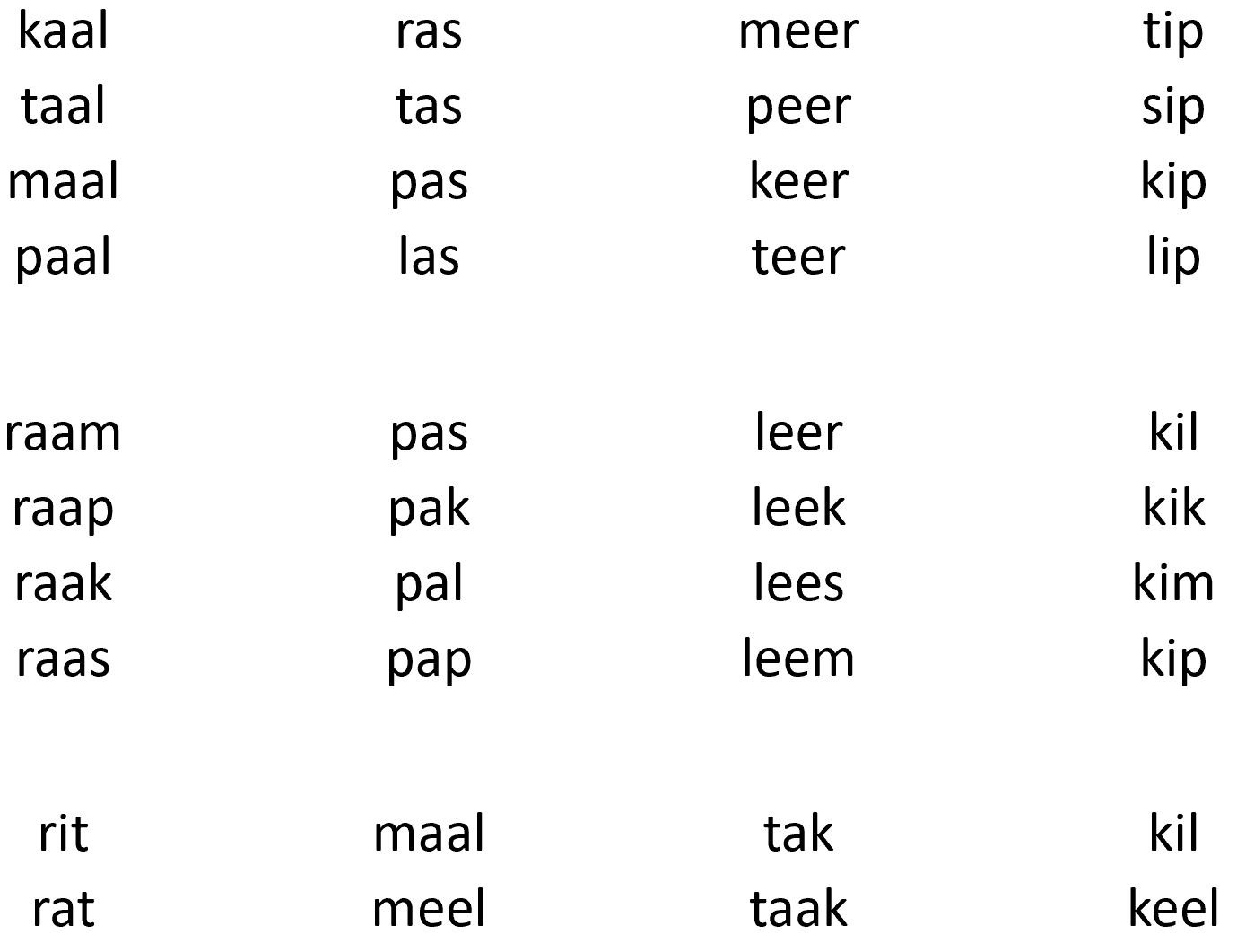 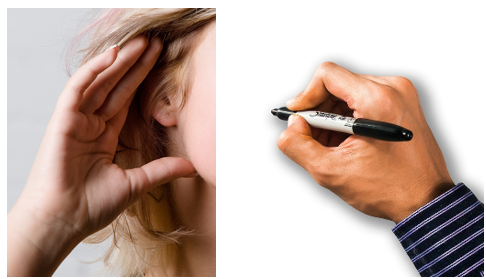 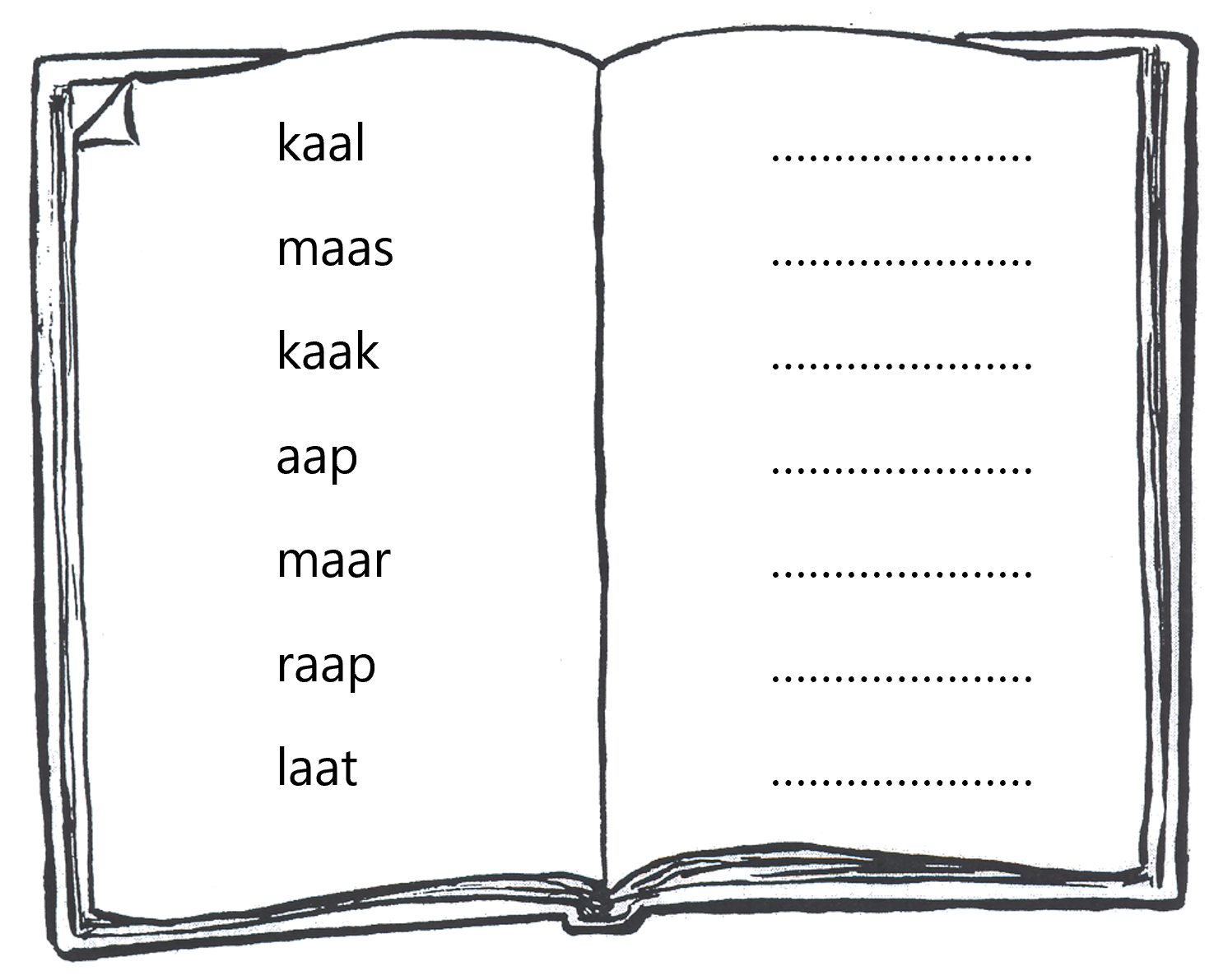 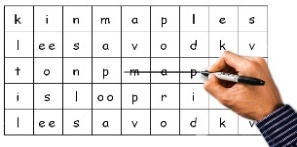 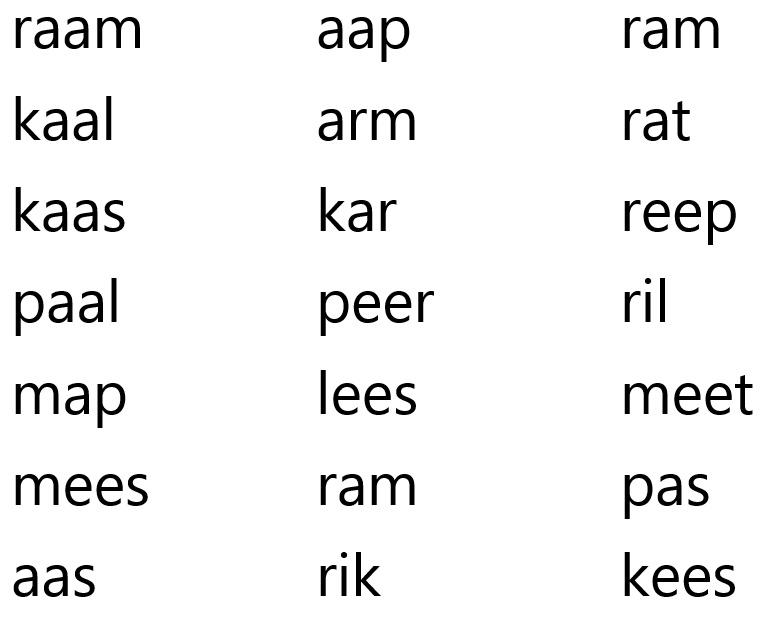 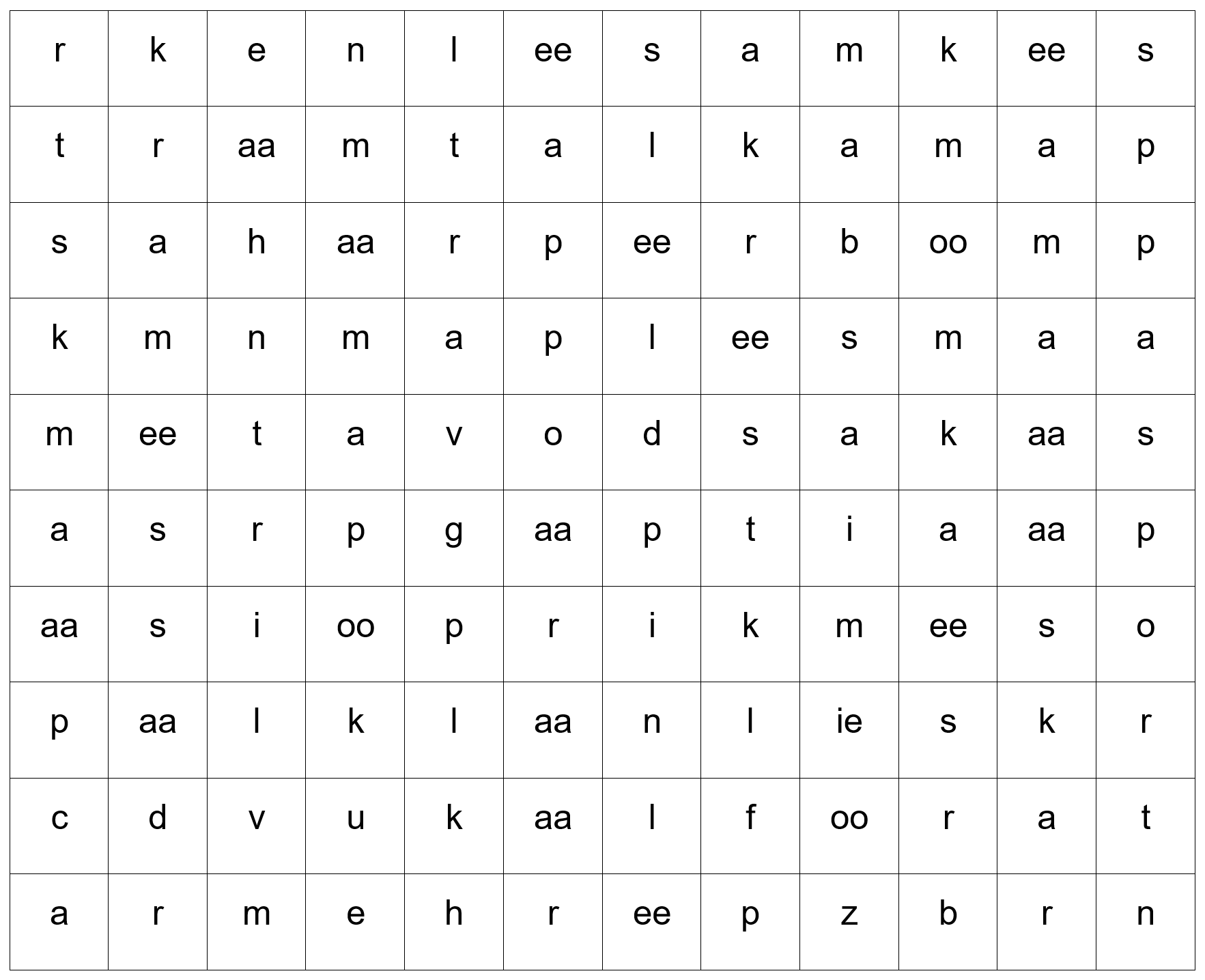 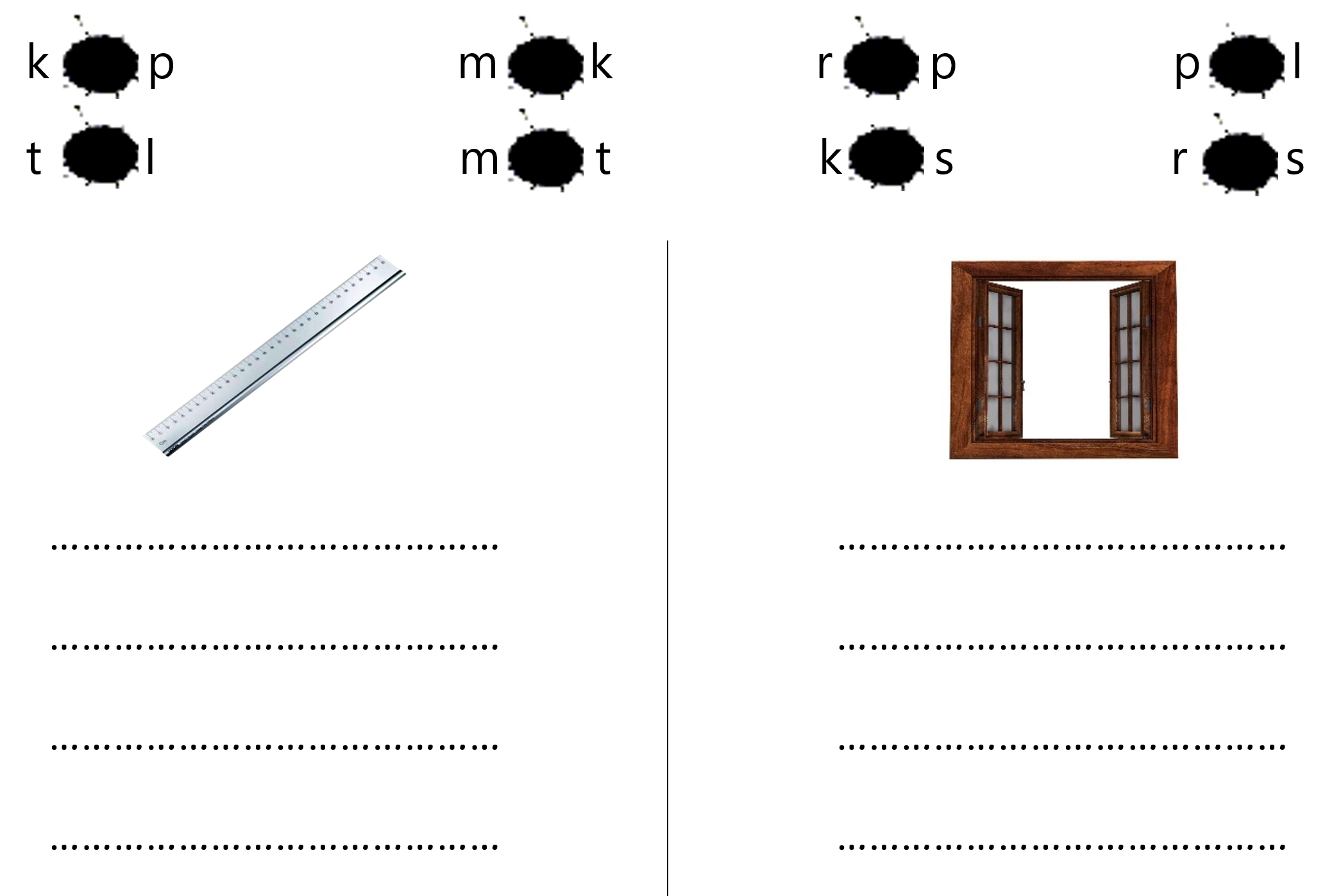 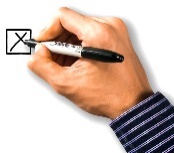 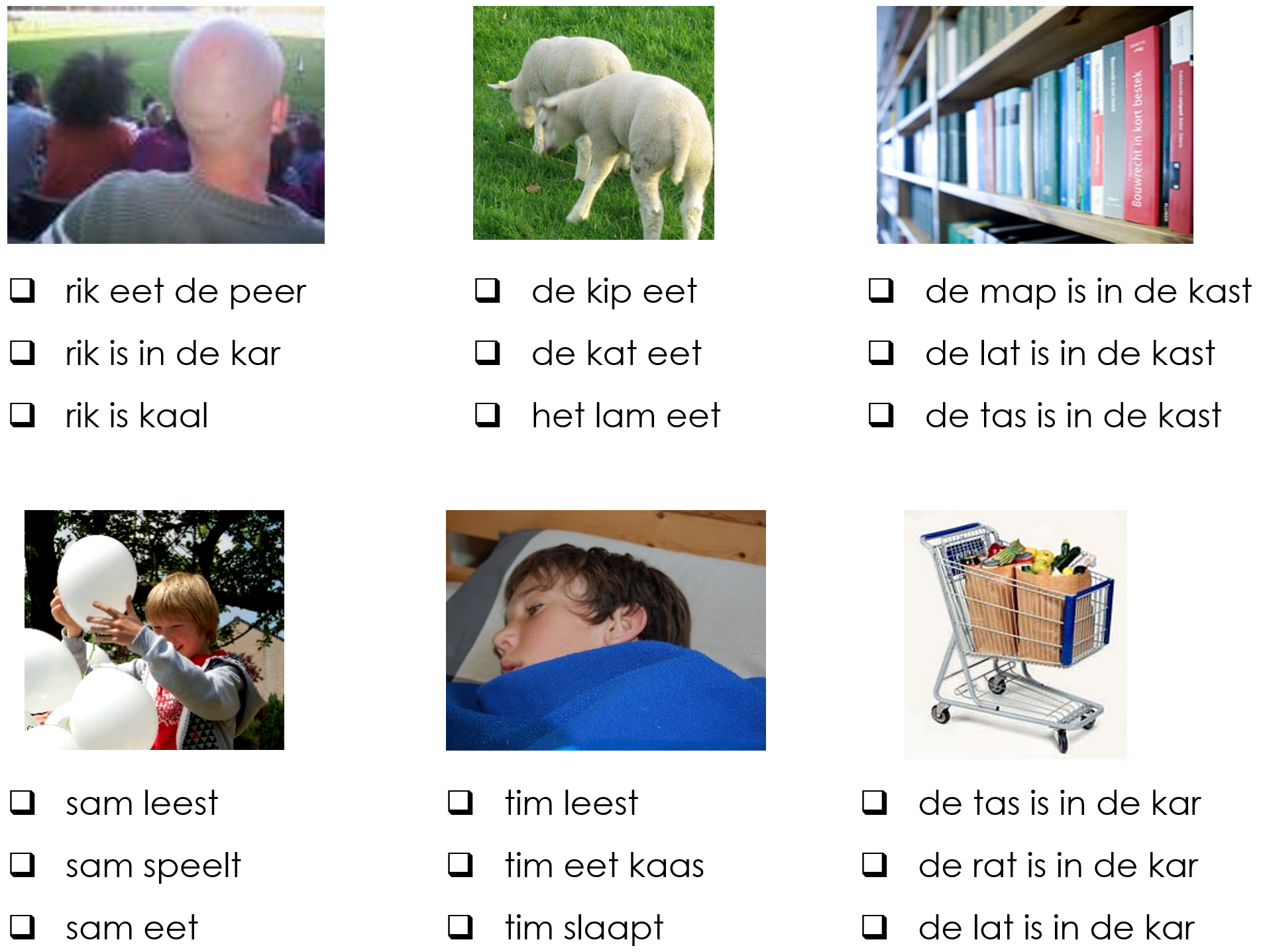 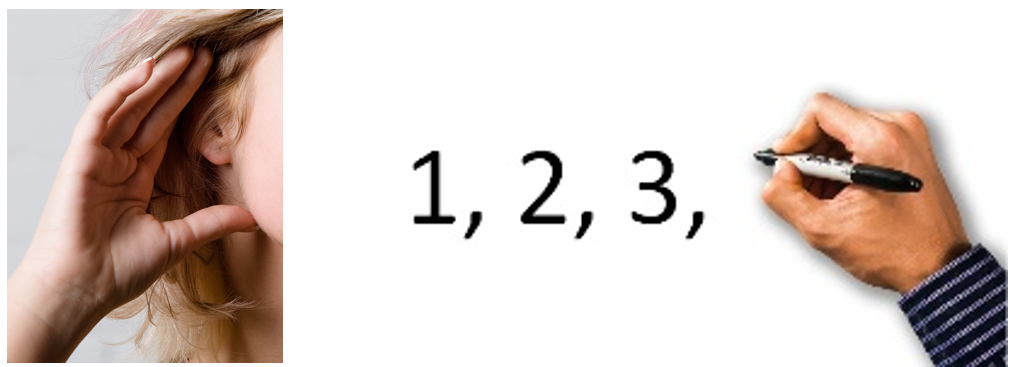 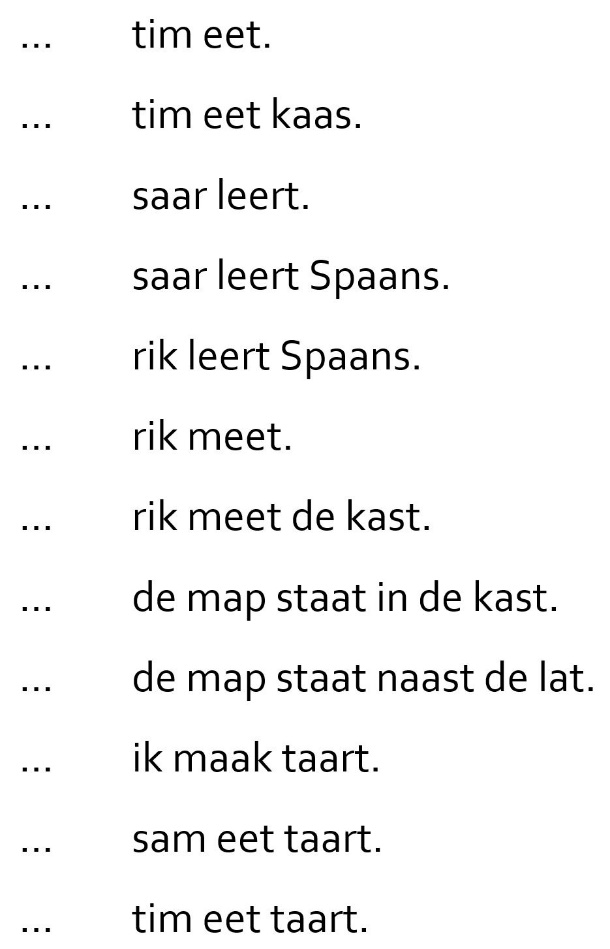 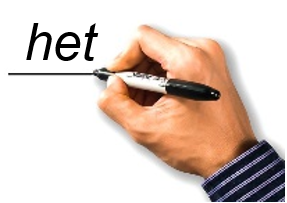 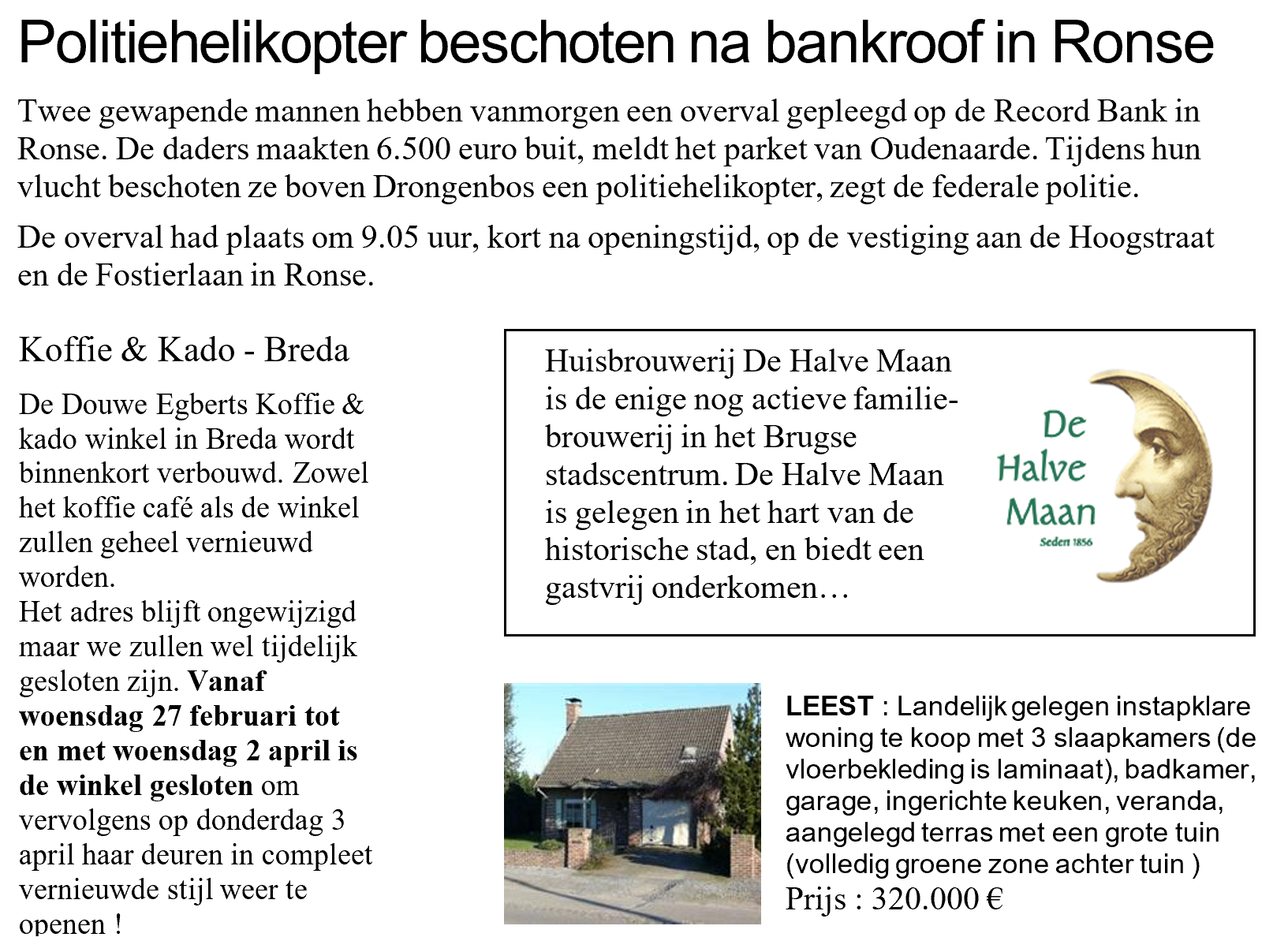 